АДМИНИСТРАЦИЯ ВОРОБЬЕВСКОГО 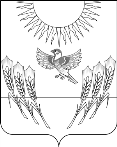 МУНИЦИПАЛЬНОГО РАЙОНА ВОРОНЕЖСКОЙ ОБЛАСТИП О С Т А Н О В Л Е Н И Еот  25 января  2017 г.  №   24	    	            с. ВоробьевкаО внесении изменений в муниципальную программу  «Развитие сельского хозяйства, производства пищевых продуктов и инфраструктуры агропродовольственного рынка  на 2014 - 2020 годы» утвержденную постановлением администрации Воробьевского муниципального района от 26.12.2013 г. № 595В соответствии со статьей 179 Бюджетного кодекса Российской Федерации, постановлением администрации Воробьевского муниципального района от 18.11.2013 года № 512 «О порядке принятия решений о разработке, реализации и оценке эффективности муниципальных программ Воробьевского муниципального района», распоряжением администрации Воробьевского муниципального района от 01.10.2013 № 207-р «Об утверждении перечня муниципальных программ Воробьевского муниципального района», и в целях повышения эффективности расходов бюджета Воробьевского муниципального района, администрация Воробьевского муниципального района постановляет:1. Внести в муниципальную программу «Развитие сельского хозяйства, производства пищевых продуктов и инфраструктуры агропродовольственного рынка  на 2014 - 2020 годы» утвержденную постановлением администрации Воробьевского муниципального района от 26.12.2013 г. № 595 (далее - Программа) следующие изменения:1.1. Строку девятую Паспорта Программы «Объемы и источники финансирования муниципальной программы (в действующих ценах каждого года реализации муниципальной программы)» изложить в следующей редакции:2. Внести в подпрограмму «Развитие информационно-консультационной службы Воробьевского муниципального района Воронежской области на 2014-2020 годы»  муниципальной программы  «Развитие сельского хозяйства, производства пищевых продуктов и инфраструктуры агропродовольственного рынка» на 2014 - 2020 годы» (далее – Подпрограмма) следующие изменения:2.1. Строку восьмую «Объемы и источники финансирования подпрограммы» паспорта подпрограммы изложить в следующей редакции:3. Внести в подпрограмму «Устойчивое развитие сельских территорий Воробьевского муниципального района на 2014 – 2017 годы и на период до 2020 года»  муниципальной программы  «Развитие сельского хозяйства, производства пищевых продуктов и инфраструктуры агропродовольственного рынка» на 2014 - 2020 годы» (далее – Подпрограмма) следующие изменения:3.1. Строку  седьмую «Объемы и источники финансирования подпрограммы» паспорта подпрограммы изложить в следующей редакции:3.2. Раздел 1. Общая характеристика сферы реализации подпрограммы изложить в следующей редакции:«В районе продолжается отток населения из сельской местности в города, которые являются более привлекательными для проживания в силу своей развитости.По сравнению с данными переписи 2002 года численность населения района по состоянию на 01.01.2016 уменьшилась на 4,8  тыс. человек, или на 22 процента. Уровень обеспеченности сельских поселений объектами социально-инженерной инфраструктуры является одним из основных факторов, обусловливающих непривлекательность сельской местности и рост миграционных настроений, особенно среди молодежи.На реализацию мероприятия по улучшению жилищных условий граждан в сельской местности в 2006- 2016 годах было выделено 44,338 млн. рублей, в том числе за счет средств федерального бюджета – 24,292 млн. рублей, бюджета Воронежской области и муниципальных образований – 19,692 млн. рублей, внебюджетных источников – 79,467 млн. рублей.Улучшило свои жилищные условия 98 сельских семей, среди них 36 - молодые семьи. На реализацию мероприятия по комплексному обустройству населенных пунктов, расположенных в сельской местности, объектами социальной, инженерной инфраструктуры на 2016 году было выделено 14,136 млн. рублей, в том числе за счет средств федерального бюджета – 2,548 млн. рублей, бюджета Воронежской области и муниципальных образований – 10,3 млн. рублей, внебюджетных источников – 1,525 млн. рублей.».3.3. Раздел 4. Ресурсное обеспечение подпрограммы изложить в следующей редакции:«Подпрограмма реализуется за счет средств федерального, областного, местных бюджетов и внебюджетных источников.Средства федерального и областного бюджетов, предусмотренные на финансирование мероприятий по улучшению жилищных условий граждан, проживающих в сельской местности, в том числе молодых семей и молодых специалистов, проживающих и работающих на селе, развитию социальной, инженерной инфраструктуры направляются на реализацию указанных мероприятий в населенных пунктах, расположенных в сельской местности, в которых осуществляются инвестиционные проекты в сфере агропромышленного комплекса.Общий объем финансирования подпрограммы составляет 150161,84  тыс. рублей, в том числе:за счет средств федерального бюджета – 35524,14 тыс. рублей;за счет средств областного бюджета – 68171,6 тыс. рублей;за счет средств местных бюджетов – 7419,18 тыс. рублей;за счет средств внебюджетных источников – 39046,92 тыс. рублей.».3.4. Таблицу № 1 пункта 2. Раздела 6. Методика оценки эффективности реализации муниципальной подпрограммы изложить в следующей редакции:«Таблица № 1Сведения о показателях (индикаторах)Ы». 3.5. Таблицу № 2. Расходы подпрограммы  «Устойчивое развитие сельских территорий Воробьевского муниципального района на 2014 – 2017 годы и на период до 2020 года» муниципальной программы Воробьевского муниципального района «Развитие сельского хозяйства, производства пищевых продуктов и инфраструктуры агропродовольственного рынка» на 2014-2020 годы изложить в редакции согласно приложению к настоящему постановлению.      4. Контроль за исполнением настоящего постановления возложить на заместителя главы администрации Воробьевского муниципального района – начальника отдела по строительству, архитектуре, транспорту и ЖКХ  Гриднева Д.Н.Глава администрации муниципального района			                                   М.П. ГордиенкоЗаместитель главы администрации муниципального района – начальник отдела по строительству, архитектуре, транспорту и ЖКХ								Д.Н.ГридневЗаместитель главы администрации муниципального района – начальник отдела программ и развития сельской территории									А.Н.МозговойНачальник юридического отдела 						В.Г.КамышановПриложение № 1 к постановлению администрации Воробьевского муниципального района  от ______________2017 г.  № _____«Таблица № 2Расходыподпрограммы  «Устойчивое развитие сельских территорий Воробьевского муниципального района на 2014 – 2017 годы и на период до 2020 года» муниципальной программы Воробьевского муниципального района «Развитие сельского хозяйства, производства пищевых продуктов и инфраструктуры агропродовольственного рынка» на 2014-2020 годы«Объемы и источники финансирования муниципальной программы (в действующих ценах каждого года реализации муниципальной программы)  Общий объем финансирования программы в 2014-2020 годах составляет 1674448,14 тыс. рублей:Средства федерального бюджета – 294427,74 тыс. рублей (2014 год – 37877 тыс. руб., 2015 год – 38769 тыс. руб., 2016 год – 50184,74 тыс. руб., 2017 год – 40529 тыс. руб., 2018 год – 41392 тыс. руб., 2019 год - 42383тыс. руб., 2020 год – 43293 тыс. руб.);Средства областного бюджета – 83838,26 тыс. рублей (2014 год – 8079 тыс. руб., 2015 год – 8280 тыс. руб., 2016 год – 31352,26 тыс. руб., 2017 год – 8700 тыс. руб., 2018 год – 8900 тыс. руб., 2019 год – 9140 тыс. руб., 2020 год – 9369 тыс. руб.);Средства районного бюджета – 6721,34 тыс. рублей (2014 год – 805 тыс. руб., 2015 год – 805 тыс. руб., 2016 год – 1891,34 тыс. руб., 2017 год – 805 тыс. руб., 2018 год – 805 тыс. руб., 2019 год – 805 тыс. руб., 2020 год – 805 тыс. руб.);Юридические лица – 1289460,80 тыс. рублей (2014 год – 133000 тыс. руб., 2015 год – 141000 тыс. руб., 2016 год – 322460,8 тыс. руб., 2017 год – 158400 тыс. руб., 2018 год – 167900 тыс. руб., 2019 год – 178000 тыс. руб., 2020 год – 188700 тыс. руб.); Объем бюджетных ассигнований из федерального бюджета и областного бюджета в 2014-2020 годах на реализацию долгосрочной муниципальной программы по остальным мероприятиям определяется постановлениями правительства Воронежской области»«Объемы и источники финансирования подпрограммы муниципальной программы (в действующих ценах каждого года реализации муниципальной программы) 2014 год – 805,0 тыс. руб., в т.ч. из районного бюджета 805,0 тыс. руб.2015 год - 1105 тыс. руб., в т.ч. из районного бюджета 805,0 тыс. руб.2016 год – 1277,1 тыс. руб., в т.ч. из районного бюджета 816,3 тыс. руб.2017 год – 1305 тыс. руб., в т.ч. из районного бюджета 805 тыс. руб.2018 год - 1405 тыс. руб., в т.ч. из районного бюджета 805 тыс. руб.2019 год – 1405 тыс. руб., в т.ч. из районного бюджета 805 тыс. руб.2020 год - 1405 тыс. руб., в т.ч. из районного бюджета 805 тыс. руб.»«Объемы и источники финансирования подпрограммы Общий объем финансирования на реализацию подпрограммы составляет 150161,84 тыс. рублей, в том числепо источникам финансирования:федеральный бюджет – 35524,14 тыс. рублей;областной бюджет – 68171,6 тыс. рублей;местный бюджет – 7419,18 тыс. рублей;внебюджетные источники:средства физических лиц – 39046,92 тыс. рублей;в том числе по годам:2014 год:всего – 31009,70 тыс. рублей, в том числе по источникам финансирования:федеральный бюджет – 8131,87 тыс. рублей;областной бюджет – 11288,48 тыс. рублей;местный бюджет – 1902,05 тыс. рублей;внебюджетные источники:средства физических лиц – 9687,30 тыс. рублей;2015 год:всего – 37026,08 тыс. рублей, в том числе по источникам финансирования:федеральный бюджет – 5809,04 тыс. рублей;областной бюджет – 23814,96 тыс. рублей;местный бюджет – 1075,04 тыс. рублей;внебюджетные источники:средства физических лиц – 6327,04 тыс. рублей;2016 год:всего – 25450,53 тыс. рублей, в том числе по источникам финансирования:федеральный бюджет – 5395,28 тыс. рублей;областной бюджет – 11778,57 тыс. рублей;местный бюджет – 747,32 тыс. рублей;внебюджетные источники:средства физических лиц – 7529,36 тыс. рублей;2017 год:всего – 10676,58 тыс. рублей, в том числе по источникам финансирования:федеральный бюджет – 3238,15 тыс. рублей;областной бюджет – 1925,47тыс. рублей;местный бюджет – 307,45 тыс. рублей;внебюджетные источники:средства физических лиц – 5205,51 тыс. рублей;2018 год:всего – 31593,56 тыс. рублей, в том числе по источникам финансирования:федеральный бюджет – 9194,77 тыс. рублей;областной бюджет – 14584,99 тыс. рублей;местный бюджет – 2755,17 тыс. рублей;внебюджетные источники:средства физических лиц – 5058,63 тыс. рублей;2019 год:всего – 7202,70 тыс. рублей, в том числе по источникам финансирования:федеральный бюджет – 1877,52 тыс. рублей;областной бюджет – 2389,56 тыс. рублей;местный бюджет – 316,08 тыс. рублей;внебюджетные источники:средства физических лиц – 2619,54 тыс. рублей;2020 год:всего – 7202,70 тыс. рублей, в том числе по источникам финансирования:федеральный бюджет – 1877,52 тыс. рублей;областной бюджет – 2389,56 тыс. рублей;местный бюджет – 316,08 тыс. рублей;внебюджетные источники:средства физических лиц – 2619,54 тыс. рублей..Объемы и источники финансирования в разрезе основных мероприятий подпрограммы приведены в таблице 2.»N показателяНаименование показателя (индикатора)Ед. измеренияЗначения показателя (индикатора) по годам реализации подпрограммыЗначения показателя (индикатора) по годам реализации подпрограммыЗначения показателя (индикатора) по годам реализации подпрограммыЗначения показателя (индикатора) по годам реализации подпрограммыЗначения показателя (индикатора) по годам реализации подпрограммыЗначения показателя (индикатора) по годам реализации подпрограммыЗначения показателя (индикатора) по годам реализации подпрограммыПримечаниеN показателяНаименование показателя (индикатора)Ед. измерения2014 год2015 год2016 год2017 год2018 год2019 год2020 годПримечание12345678910111.Основное мероприятиеУлучшение жилищных условий граждан, проживающих в сельской местности, в том числе молодых семей и молодых специалистов, проживающих и работающих на селе1.Основное мероприятиеУлучшение жилищных условий граждан, проживающих в сельской местности, в том числе молодых семей и молодых специалистов, проживающих и работающих на селе1.Основное мероприятиеУлучшение жилищных условий граждан, проживающих в сельской местности, в том числе молодых семей и молодых специалистов, проживающих и работающих на селе1.Основное мероприятиеУлучшение жилищных условий граждан, проживающих в сельской местности, в том числе молодых семей и молодых специалистов, проживающих и работающих на селе1.Основное мероприятиеУлучшение жилищных условий граждан, проживающих в сельской местности, в том числе молодых семей и молодых специалистов, проживающих и работающих на селе1.Основное мероприятиеУлучшение жилищных условий граждан, проживающих в сельской местности, в том числе молодых семей и молодых специалистов, проживающих и работающих на селе1.Основное мероприятиеУлучшение жилищных условий граждан, проживающих в сельской местности, в том числе молодых семей и молодых специалистов, проживающих и работающих на селе1.Основное мероприятиеУлучшение жилищных условий граждан, проживающих в сельской местности, в том числе молодых семей и молодых специалистов, проживающих и работающих на селе1.Основное мероприятиеУлучшение жилищных условий граждан, проживающих в сельской местности, в том числе молодых семей и молодых специалистов, проживающих и работающих на селе1.Основное мероприятиеУлучшение жилищных условий граждан, проживающих в сельской местности, в том числе молодых семей и молодых специалистов, проживающих и работающих на селеПоказатель 1.1Сокращение общего числа семей, нуждающихся в улучшении жилищных условий, в сельской местности (нарастающим итогом)процентов18,27,14,45,228,650,050,0-Показатель 1.2Сокращение числа молодых семей и молодых специалистов, нуждающихся в улучшении жилищных условий, в сельской местности (нарастающим итогом)процентов6,17,13,84,814,325,050,0-2.Основное мероприятие Комплексное обустройство населенных пунктов, расположенных в сельской местности, объектами социальной, инженерной инфраструктуры2.Основное мероприятие Комплексное обустройство населенных пунктов, расположенных в сельской местности, объектами социальной, инженерной инфраструктуры2.Основное мероприятие Комплексное обустройство населенных пунктов, расположенных в сельской местности, объектами социальной, инженерной инфраструктуры2.Основное мероприятие Комплексное обустройство населенных пунктов, расположенных в сельской местности, объектами социальной, инженерной инфраструктуры2.Основное мероприятие Комплексное обустройство населенных пунктов, расположенных в сельской местности, объектами социальной, инженерной инфраструктуры2.Основное мероприятие Комплексное обустройство населенных пунктов, расположенных в сельской местности, объектами социальной, инженерной инфраструктуры2.Основное мероприятие Комплексное обустройство населенных пунктов, расположенных в сельской местности, объектами социальной, инженерной инфраструктуры2.Основное мероприятие Комплексное обустройство населенных пунктов, расположенных в сельской местности, объектами социальной, инженерной инфраструктуры2.Основное мероприятие Комплексное обустройство населенных пунктов, расположенных в сельской местности, объектами социальной, инженерной инфраструктуры2.Основное мероприятие Комплексное обустройство населенных пунктов, расположенных в сельской местности, объектами социальной, инженерной инфраструктурыПоказатель 2.1Ввод в действие фельдшерско-акушерских пунктов в сельской местностиединиц0000000-Показатель 2.2Прирост сельского населения, обеспеченного фельдшерско-акушерскими пунктами (нарастающим итогом)человек0000000-Показатель 2.3Ввод в действие плоскостных спортивных сооружений в сельской местностикв. метров0134400000-Показатель 2.4Прирост сельского населения, обеспеченного плоскостными спортивными сооружениями (нарастающим итогом)человек0273600000-Показатель 2.5Ввод в действие локальных водопроводов в сельской местностикм10,8017,05411,3000-Показатель 2.6Уровень обеспеченности сельского населения питьевой водойпроцентов35,26079,271,62000-СтатусНаименование основного мероприятияРасходы районного бюджета за 2014 - 2020 годы, тыс. рублейРасходы районного бюджета за 2014 - 2020 годы, тыс. рублейРасходы районного бюджета за 2014 - 2020 годы, тыс. рублейРасходы районного бюджета за 2014 - 2020 годы, тыс. рублейРасходы районного бюджета за 2014 - 2020 годы, тыс. рублейРасходы районного бюджета за 2014 - 2020 годы, тыс. рублейРасходы районного бюджета за 2014 - 2020 годы, тыс. рублейРасходы районного бюджета за 2014 - 2020 годы, тыс. рублейРасходы районного бюджета за 2014 - 2020 годы, тыс. рублейРасходы районного бюджета за 2014 - 2020 годы, тыс. рублейРасходы районного бюджета за 2014 - 2020 годы, тыс. рублейРасходы районного бюджета за 2014 - 2020 годы, тыс. рублейРасходы районного бюджета за 2014 - 2020 годы, тыс. рублейРасходы районного бюджета за 2014 - 2020 годы, тыс. рублейРасходы районного бюджета за 2014 - 2020 годы, тыс. рублейРасходы районного бюджета за 2014 - 2020 годы, тыс. рублейРасходы районного бюджета за 2014 - 2020 годы, тыс. рублейРасходы районного бюджета за 2014 - 2020 годы, тыс. рублейРасходы районного бюджета за 2014 - 2020 годы, тыс. рублейРасходы районного бюджета за 2014 - 2020 годы, тыс. рублейРасходы районного бюджета за 2014 - 2020 годы, тыс. рублейРасходы районного бюджета за 2014 - 2020 годы, тыс. рублейРасходы районного бюджета за 2014 - 2020 годы, тыс. рублейРасходы районного бюджета за 2014 - 2020 годы, тыс. рублейРасходы районного бюджета за 2014 - 2020 годы, тыс. рублейРасходы районного бюджета за 2014 - 2020 годы, тыс. рублейРасходы районного бюджета за 2014 - 2020 годы, тыс. рублейРасходы районного бюджета за 2014 - 2020 годы, тыс. рублейРасходы районного бюджета за 2014 - 2020 годы, тыс. рублейРасходы районного бюджета за 2014 - 2020 годы, тыс. рублейРасходы районного бюджета за 2014 - 2020 годы, тыс. рублейРасходы районного бюджета за 2014 - 2020 годы, тыс. рублейРасходы районного бюджета за 2014 - 2020 годы, тыс. рублейРасходы районного бюджета за 2014 - 2020 годы, тыс. рублейРасходы районного бюджета за 2014 - 2020 годы, тыс. рублейРасходы районного бюджета за 2014 - 2020 годы, тыс. рублейСтатусНаименование основного мероприятиявсего за 2014 - 2020 годыв том числе по годам реализации:в том числе по годам реализации:в том числе по годам реализации:в том числе по годам реализации:в том числе по годам реализации:в том числе по годам реализации:в том числе по годам реализации:в том числе по годам реализации:в том числе по годам реализации:в том числе по годам реализации:в том числе по годам реализации:в том числе по годам реализации:в том числе по годам реализации:в том числе по годам реализации:в том числе по годам реализации:в том числе по годам реализации:в том числе по годам реализации:в том числе по годам реализации:в том числе по годам реализации:в том числе по годам реализации:в том числе по годам реализации:в том числе по годам реализации:в том числе по годам реализации:в том числе по годам реализации:в том числе по годам реализации:в том числе по годам реализации:в том числе по годам реализации:в том числе по годам реализации:в том числе по годам реализации:в том числе по годам реализации:в том числе по годам реализации:в том числе по годам реализации:в том числе по годам реализации:в том числе по годам реализации:в том числе по годам реализации:СтатусНаименование основного мероприятиявсего за 2014 - 2020 годы2014 год2014 год2014 год2014 годВсего за 2014 год2015 год2015 год2015 год2015 годВсего за 2015 год2016 год2016 год2016 год2016 годВсего за 2016 год2017 год2017 год2017 год2017 годВсего за 2017 год2018 год2018 год2018 год2018 годВсего за 2018 год2019 год2019 год2019 год2019 годВсего за 2019 год2020 год2020 год2020 год2020 годВсего за 2020 годСтатусНаименование основного мероприятиявсего за 2014 - 2020 годыв том числе по источникам:в том числе по источникам:в том числе по источникам:в том числе по источникам:Всего за 2014 годв том числе по источникам:в том числе по источникам:в том числе по источникам:в том числе по источникам:Всего за 2015 годв том числе по источникам:в том числе по источникам:в том числе по источникам:в том числе по источникам:Всего за 2016 годв том числе по источникам:в том числе по источникам:в том числе по источникам:в том числе по источникам:Всего за 2017 годв том числе по источникам:в том числе по источникам:в том числе по источникам:в том числе по источникам:Всего за 2018 годв том числе по источникам:в том числе по источникам:в том числе по источникам:в том числе по источникам:Всего за 2019 годв том числе по источникам:в том числе по источникам:в том числе по источникам:в том числе по источникам:Всего за 2020 годСтатусНаименование основного мероприятиявсего за 2014 - 2020 годыфедеральный бюджетобластной бюджет Местный бюджетВнебюджетные средстваВсего за 2014 годфедеральный бюджетобластной бюджет Местный бюджетВнебюджетные средстваВсего за 2015 годфедеральный бюджетобластной бюджет Местный бюджетВнебюджетные средстваВсего за 2016 годфедеральный бюджетобластной бюджет Местный бюджетВнебюджетные средстваВсего за 2017 годфедеральный бюджетобластной бюджет Местный бюджетВнебюджетные средстваВсего за 2018 годфедеральный бюджетобластной бюджет Местный бюджетВнебюджетные средстваВсего за 2019 годфедеральный бюджетобластной бюджет Местный бюджетВнебюджетные средстваВсего за 2020 год12345678910111213141516171819202122232425262728293031323334353637381. Основное мероприятиеУлучшение жилищных условий граждан, проживающих в сельской местности, в том числе молодых семей и молодых специалистов, проживающих и работающих на селе62870,462029,172582,58315,758500,6013428,101261,84653,36109,443818,445843,082847,081872,97317,926276,6411314,613238,151925,47307,455205,5110676,581877,522389,56316,082619,547202,701877,522389,56316,082619,547202,701877,522389,56316,082619,547202,701. Основное мероприятиев том числе:1. Основное мероприятиеСубсидии на улучшение жилищных условий молодых семей и молодых специалистов, проживающих и работающих на селе35304,73672,02855,3087,283272,424887,021261,84653,36109,443818,445843,082847,081872,97317,926276,6411314,612916,201515,72253,254365,039050,20496,11631,4183,52192,241403,28496,11631,4183,52192,241403,28496,11631,4183,52192,241403,282. Основное мероприятиеКомплексное обустройство населенных пунктов, расположенных в сельской местности, объектами социальной, инженерной инфраструктуры 87291,386102,708705,901586,301186,7017581,604547,2023161,60965,602508,6031183,002548,209905,60429,401252,7314135,930,000,000,000,000,007317,2612195,432439,092439,0924390,860,000,000,000,000,000,000,000,000,000,00в том числе:2.1. МероприятиеСубсидии на развитие сети фельдшерско-акушерских пунктов в сельской местности0,000,000,000,000,000,000,000,000,000,000,000,000,000,000,000,000,000,000,000,000,000,000,000,000,000,000,000,000,000,000,000,000,000,000,000,002.2. МероприятиеСубсидии на развитие сети плоскостных спортивных сооружений в сельской местности4213,400,000,000,000,000,00475,203581,60156,600,004213,400,000,000,000,000,000,000,000,000,000,000,000,000,000,000,000,000,000,000,000,000,000,000,000,000,002.3. МероприятиеСубсидии на развитие водоснабжения в сельской местности83077,986102,708705,901586,301186,7017581,604072,0019580,00809,002508,6026969,602548,209905,60429,401252,7314135,930,000,000,000,000,007317,2612195,432439,092439,0924390,860,000,000,000,000,000,000,000,000,000,00Всего:150161,84150161,84150161,8431009,7031009,7031009,7037026,0837026,0837026,0837026,0837026,0825450,5325450,5325450,5325450,5325450,5310676,5810676,5810676,5810676,5810676,5831593,5631593,5631593,5631593,5631593,567202,707202,707202,707202,707202,707202,707202,707202,707202,707202,70Всего:ФБ35524,1435524,1435524,148131,878131,878131,875809,045809,045809,045809,045809,045395,285395,285395,285395,285395,283238,153238,153238,153238,153238,159194,779194,779194,779194,779194,771877,521877,521877,521877,521877,521877,521877,521877,521877,521877,52Всего:ОБ68171,6068171,6068171,6011288,4811288,4811288,4823814,9623814,9623814,9623814,9623814,9611778,5711778,5711778,5711778,5711778,571925,471925,471925,471925,471925,4714584,9914584,9914584,9914584,9914584,992389,562389,562389,562389,562389,562389,562389,562389,562389,562389,56Всего:МБ7419,187419,187419,181902,051902,051902,051075,041075,041075,041075,041075,04747,32747,32747,32747,32747,32307,45307,45307,45307,45307,452755,172755,172755,172755,172755,17316,08316,08316,08316,08316,08316,08316,08316,08316,08316,08Всего:ВИ39046,9239046,9239046,929687,309687,309687,306327,046327,046327,046327,046327,047529,367529,367529,367529,367529,365205,515205,515205,515205,515205,515058,635058,635058,635058,635058,632619,542619,542619,542619,542619,542619,542619,542619,542619,542619,54